Appendix ESurvey Used for Testing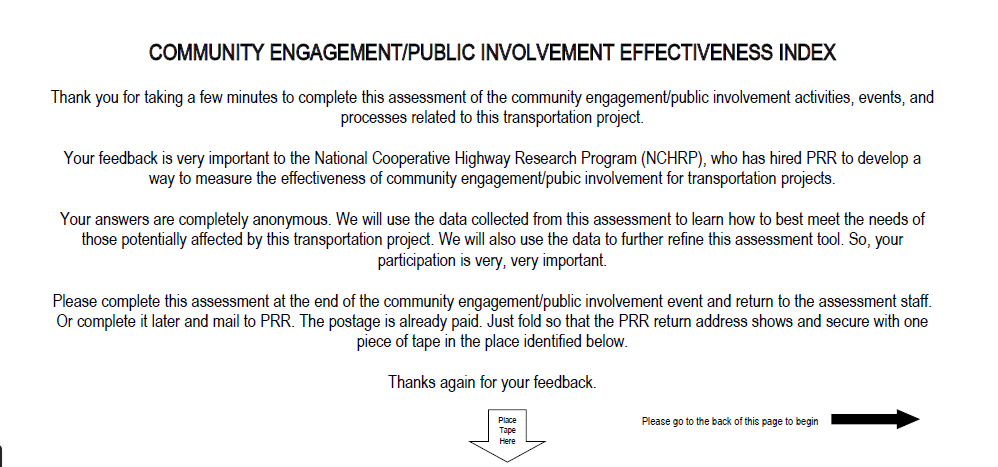 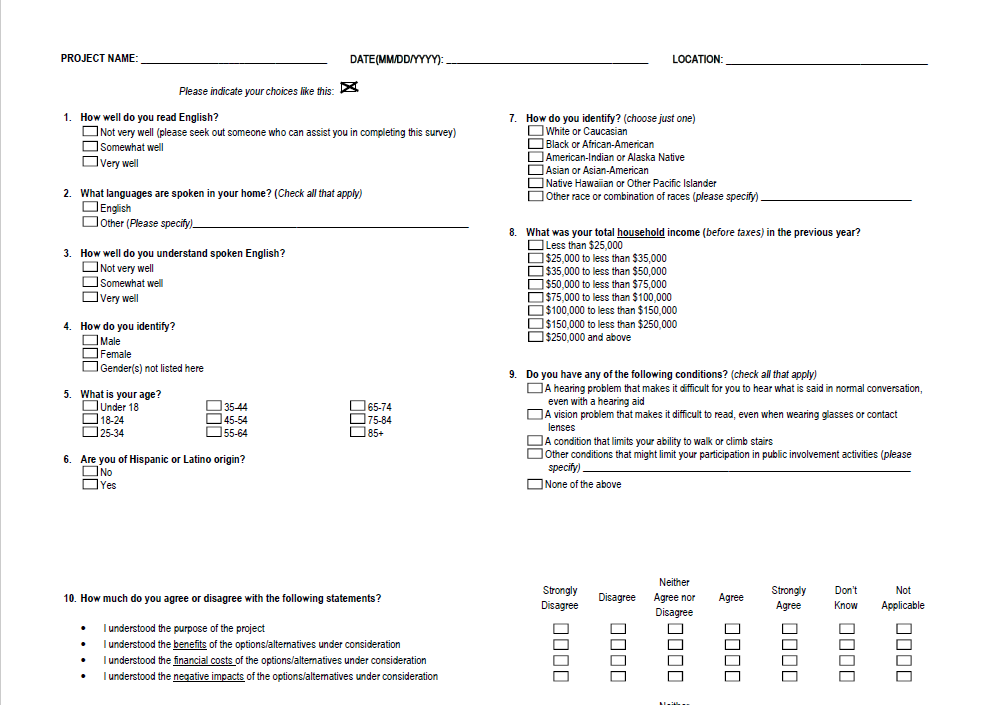 Source: PRR, Inc.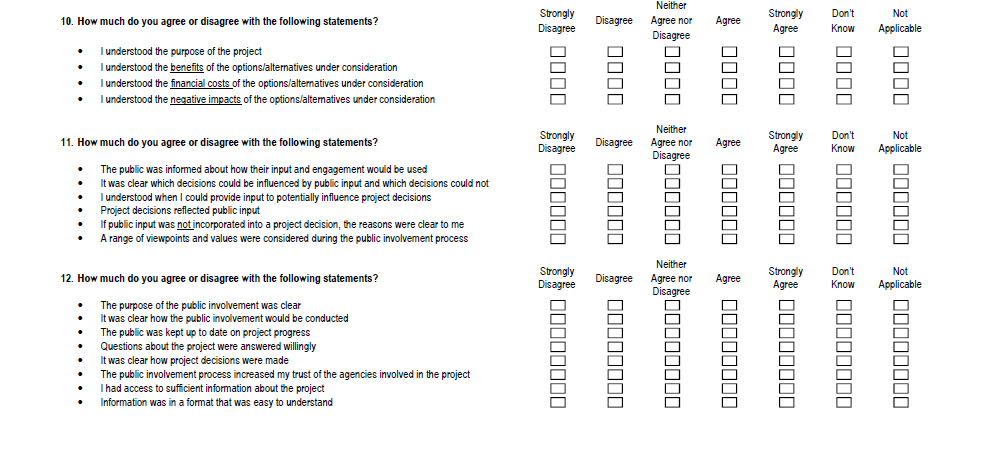 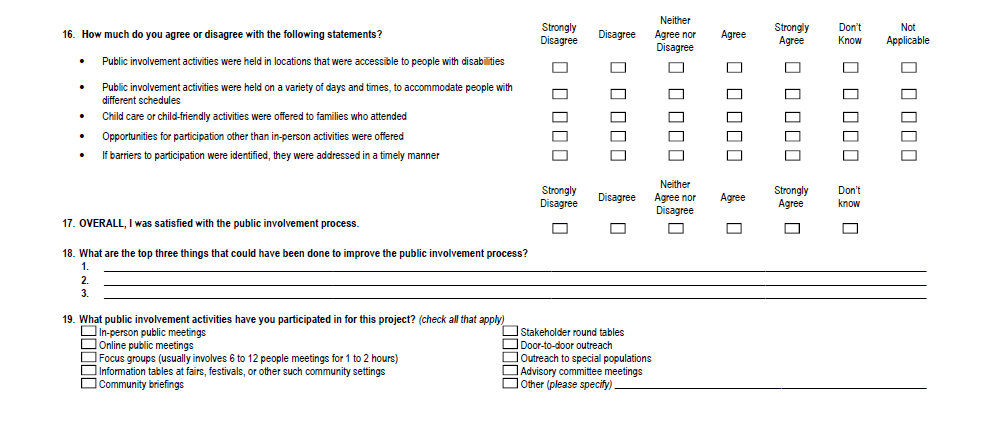 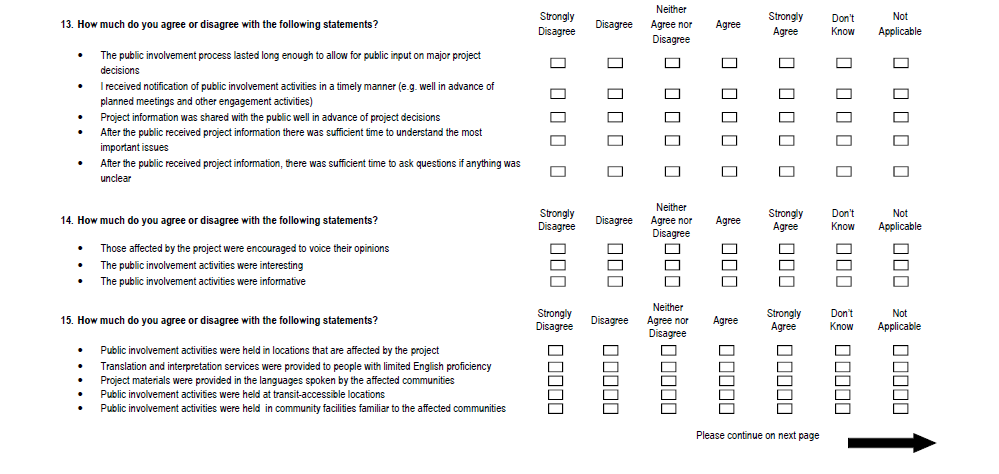 Source: PRR, Inc.